ТЕХНИЧЕСКАЯ ИНФОРМАЦИЯЧемпионат и Первенство города Иваново по спортивному ориентированию,Дисциплина: кросс-эстафета- 2 человека (0830061811Я)г. Иваново                                                                                          09 июня 2024года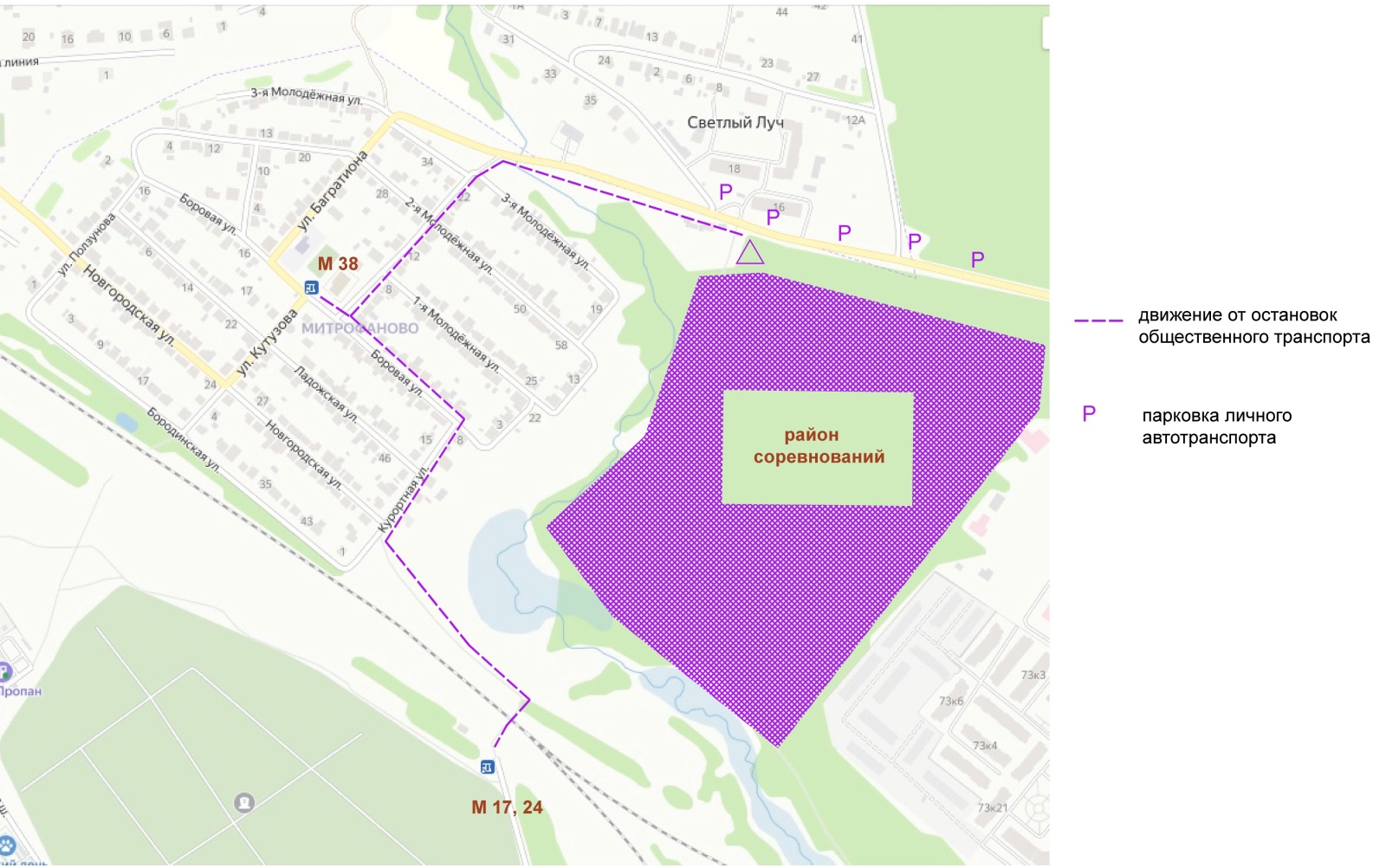 Схема подъезда к стартуПарковка личного автотранспорта осуществляется по ул.Окуловой в соответствии ПДД, по одной стороне, ближней к арене соревнований. Движение к месту старта от остановок общественного транспорта строго в соответствии схемы.Район соревнований – лесной массив в районе местечка хутор Митрофановский и жилого комплекса «Гринвиль парк» Местность слабопересечённая. К опасным объектам относится автомобильная дорога. Лес в районе соревнований смешанный, проходимость от хорошей, до очень плохой, встречается подлесок рябины и липы, есть небольшие участки крапивы. Сеть дорог и троп умеренно развита. Встречается большое количество окопов, капониров и воронок; окопы нанесены на карту утолщенной горизонталью. Ограничивающие ориентиры: Север – автодорога (ул.Окуловой), Восток –застроенная территория, Юг и Запад  - р.Харинка . Карта соревнований – съёмка сентябрь 2016г. корректировка июнь 2024 г., отпечатана на струйном принтере (в сырую погоду гидроизоляция карты обязательна), формат карты - А4 (200х300 мм). Масштаб 1:5000, сечение рельефа 2,5м, легенды впечатаны в карту. Рассеивание по системе «Фарст».Контрольные пункты оборудованы стандартными призмами и станцией электронной отметки. Программа соревнований: кросс-эстафета- 2 человека (0830061811Я)	Работа мандатной комиссии с 09:30 до 10:30  по месту проведения.Открытие соревнований в 10:30Старт в 11: 00
Подведение итогов, закрытие соревнований с 12:30.Порядок старта и передачи эстафеты.Старт 1-го этапа осуществляется по группам. Карта выдается в руку. Смотреть карту разрешается в момент старта.Карта 2-го этапа выдается на входе в накопитель. Смотреть карту разрешается только после передачи эстафеты.Передача эстафеты.Участник 1-го этапа, после отметки на последнем КП, двигается по маркированному участку к зоне передачи эстафеты, где сначала отмечается на финише, затем передает эстафету касанием руки. 2-й этап, после передачи эстафеты, двигается по маркировке к ТНО (точка начала ориентирования) и убегает на дистанцию.Финиш.Финиш последнего этапа, при борьбе нескольких участников, определяется по порядку пересечения финишной линии.От старта до ТНО – 40 м, от последнего КП до финиша – 100м.Отметка на контрольном  пункте производится чипом на станции электронной отметки. Соревнования проводятся с использованием электронной отметки системы "Sportident". Соревнования проводятся в следующих возрастных группах: МЖ12; МЖ14; МЖ16; МЖВ. Дистанции соревнований Финансовые условия участия в соревнованиях. Заявочный взнос для участников М,Ж12; М,Ж14; М,Ж16 – 100руб., М,ЖВ;– 150 руб. Награждение.  Победителям и призерам соревнований вручаются  дипломы. Схема расположения центра соревнований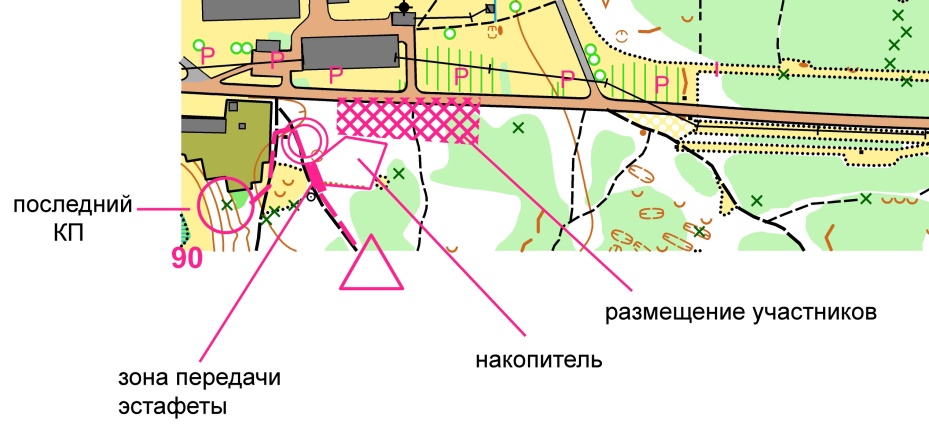 Схема арены соревнований.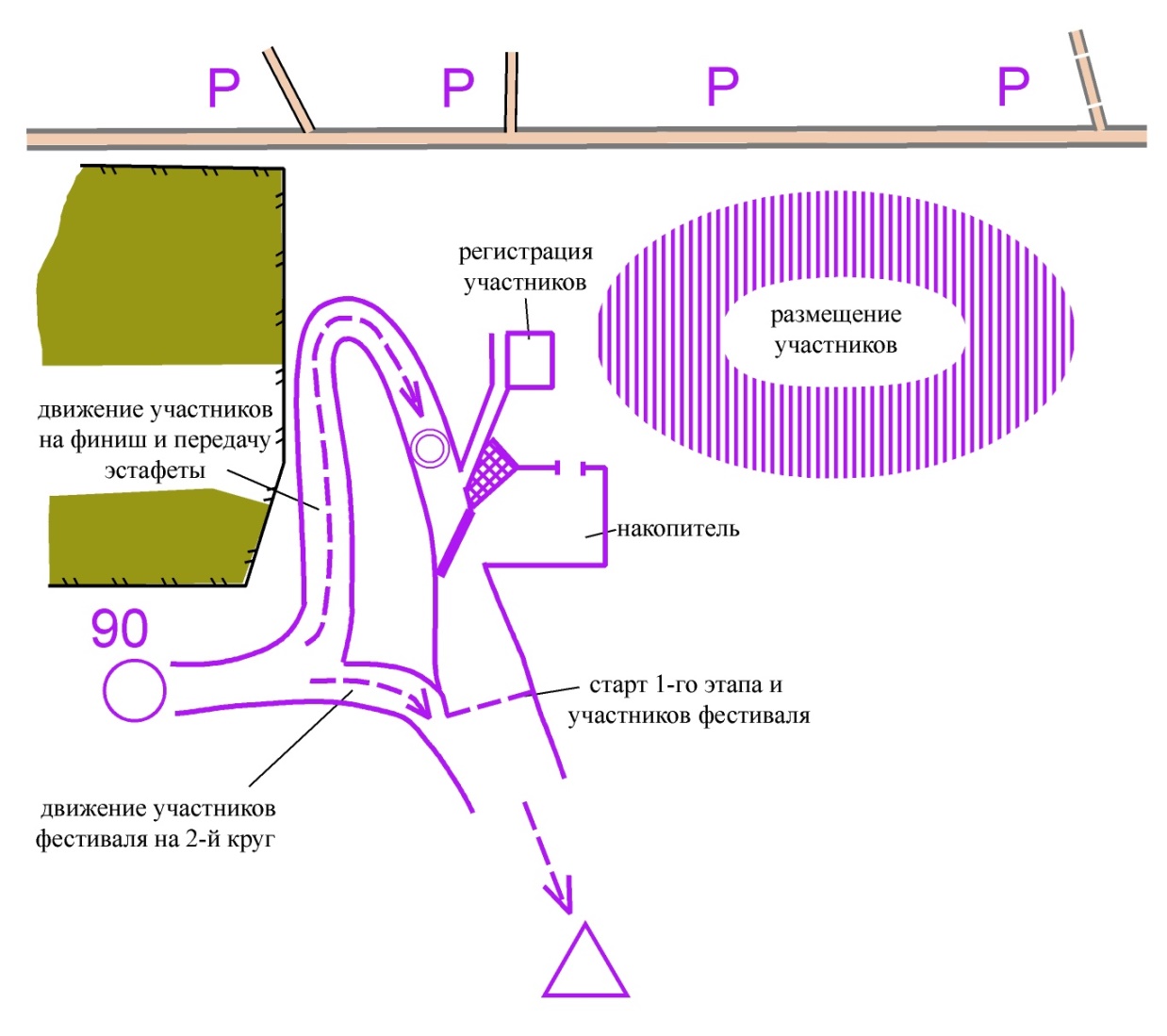 ГруппаВремя стартаКол-во КПДлина дистанции на этапе кмКонтрольное время на этапеКонтрольное времяМ1211:09101,1-1,240 мин60 мин.Ж1211:09101,1-1,240 мин60 мин.М1411:06141,5-1,640 мин60 мин.Ж1411:06131,2-1,340 мин60 мин.М16 11:03161,8-1,940 мин60 мин.Ж16 11:03141,5-1,640 мин60 мин.МВ11:00182,1-2,340 мин60 мин.ЖВ11:00161,8-1,940 мин60 мин.